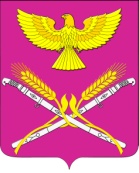 АДМИНИСТРАЦИЯ НОВОПЕТРОВСКОГО СЕЛЬСКОГО ПОСЕЛЕНИЯ   ПАВЛОВСКОГО РАЙОНАРАСПОРЯЖЕНИЕот 24.10.2022  г.                                                                                           №  46-р  станица Новопетровская  Об отмене  распоряжения « О назначении экспертной комиссии и ответственного за архив и  делопроизводство, об утверждении положения об архиве администрации Новопетровского сельского поселения и положения о постоянно действующей экспертной комиссии»В соответствии с Федеральным законом от 22.10.2004 № 125-ФЗ «Об архивном деле в Российской Федерации», Федеральным законом от 6 октября 2003 года № 131 - ФЗ «Об общих принципах организации местного самоуправления в Российской Федерации», в целях обеспечения сохранности документов и улучшения ведения делопроизводства в структурных подразделениях администрации Новопетровского  сельского поселения,  руководствуясь Уставом Новопетровского  сельского поселения   Павловского       района:	1.Признать утратившим силу распоряжение администрации Новопетровского сельского поселения Павловского района от 20 января  2022 года № 6-р « О назначении экспертной комиссии и ответственного за архив и  делопроизводство, об утверждении положения об архиве администрации Новопетровского сельского поселения и положения о постоянно действующей экспертной комиссии»	2. Контроль за исполнением настоящего распоряжения оставляю за собой.	3. Распоряжение вступает в силу со дня его официального обнародования.Глава Новопетровского сельского поселения Павловского района                                                    Е.А.Бессонов